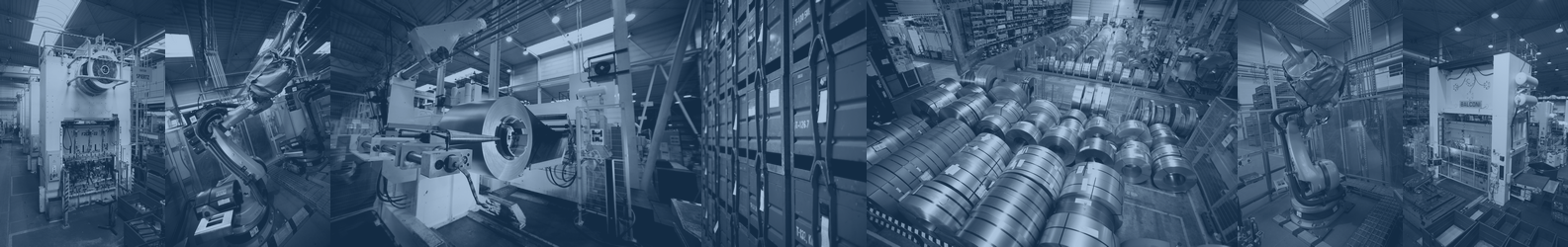 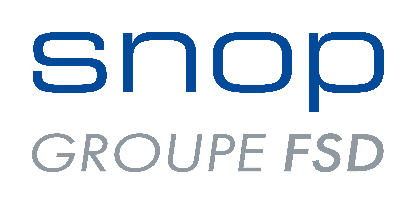 Rozšiřujeme výrobu a stále rosteme! Jsme francouzská společnost a zabýváme se lisováním, svařováním a profilováním kovových dílů pro automobilový průmysl. Pro svůj stále se rozšiřující závod v Klášterci nad Ohří v průmyslové zóně Verne hledáme kolegu / kolegyni na poziciNÁSTROJÁŘJaké znalosti a dovednosti byste měl mít:Min. SOU technického směru, obor nástrojař výhodouZnalost problematiky a údržby nástrojůPlatné svářečské zkoušky pro svařování kovůOchotu pracovat v třísměnném provozuManuální zručnost, samostatnostCo Vás čeká:Provádění oprav a údržby nástrojů a zařízení dle specifikaceProvádění preventivních prohlídek nástrojůPráce na obráběcích strojíchCo vám můžeme nabídnout:Být součástí skvělého teamu v nově vybudovaném výrobním závoduA zároveň zaměstnání ve stabilní společnosti Pracovní poměr na dobu neurčitou5 týdnů dovolené a další volno nad rámec ZP13. mzduMěsíční bonus až 3 700 Kč, příspěvek na dopravu a další nadstandardní benefityPříspěvek na penzijní a životní pojištění - min. 1 200Kč měsíčněPříspěvky na rekreaci, sport, zdraví a kulturu (cafeterie) - min. 5 000Kč ročněStravování zdarma přímo v závodě!Kontaktujte nás!s. n. o. p. cz a.s.Průmyslová 23, Vernéřov431 51 Klášterec nad OhříTereza Krejčítkrejci@snop.eutel.: 477 072 600, 775 878 077